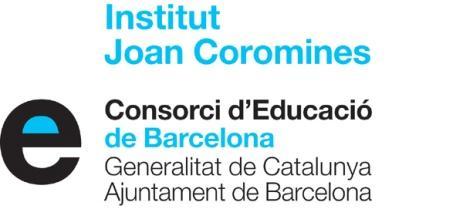 Us presentem un recull de normes bàsiques per a una convivència respectuosa que s’han de seguir al nostre centre (i que seran comentades a tutoria amb els alumnes) per tal que el nostre institut pugui assolir un entorn favorable de convivència i respecte per al desenvolupament de les activitats educatives. Aquests principis són molt importants, i els procediments de resolució de conflictes sempre vetllen per la protecció dels drets de les persones afectades, intenten garantir la continuïtat de les activitats al centre, amb la mínima pertorbació per a tot el personal escolar, i finalment, fan servir mecanismes de mediació sempre que sigui oportú. Les mesures correctores i sancionadores del nostre centre sempre seran proporcionals als fets i tindran un valor afegit de caràcter educatiu.S’ha de tenir un tracte respectuós i educat amb el personal de l’institut i amb els companys.Cal aprofitar l’esbarjo per anar al lavabo, No es pot anar al lavabo en hores de classe.Deixar l’aula neta i ordenada en acabar la classe.S’han de posar les cadires a sobre les taules si és darrera hora del matí o la tarda per tal de facilitar la neteja.Cal assistir amb puntualitat a totes les classes. Els retards i faltes d’assistència injustificades es comunicaran a les famílies, especialment les absències de primeres hores, que es comunicaran el mateix dia mitjançant un missatge al telèfon mòbil dels pares.Cal dur la agenda a l’institut i portar-la al dia.Dins el recinte escolar no és permès córrer, saltar, empènyer, barallar-se, cridar o jugar a pilota... Aquestes accions seran considerades conductes contràries a les normes del centre i s’aplicaran mesures correctores. I tampoc no es pot menjar ni beure a les aules, passadissos i lavabos. No és permés de fumar en tot el recinte escolar.A l’hora de l’esbarjo tothom haurà d’anar al pati, cercant llocs alternatius els dies de pluja. Només els alumnes de Batxillerat podran romandre a les seves aules de manera ordenada.Els alumnes han de venir al centre nets i polits. Han de dutxar-se després d’Educació Física.S’han de respectar i utilitzar amb cura el bens immobles i el material escolar de l’institut.Els alumnes no poden portar el mòbil al centre. En cas de robatori, el centre no se’n farà responsable.No és permès portar dins l’institut gorres o barrets.Cal fer un ús racional de l’ascensor i deixar que el facin servir les persones que realment el necessitin; per la qual cosa no és permès el seu ús indiscriminat El centre serà obert de 8:10 a 19:30. Les classes comencen quan sona el timbre, i els alumnes han de ser a l'aula i esperar, si cal, al professor a dins. En cas de absència d'un professor, els alumnes esperaran el professor de guàrdia a l’aula, el qual substituirà al professor absent. Si els alumnes han de fer un canvi de classe, ha de ser el més ràpidament possible.L’assistència al centre és obligatòria. Els alumnes tenen un termini de 7 dies naturals per justificar les faltes (el model es lliura a consergeria). En cas contrari, es considerarà una falta greu que comportarà una sanció.Si es produeix un comportament intolerable per part de l’alumne a classe, el professor podrà expulsar-lo de l’aula i aleshores haurà d’anar a la Sala de guàrdia. Aquest fet es considerarà una falta greu i es comunicarà a la família. Les actituds molt irrespectuoses que atentin contra la convivència al centre tindran diferents mesures correctores, i es valoraran les circumstàncies en les quals s’han produït els fets per tal de valorar la gravetat de la conducta de l’alumnat i establir-ne les mesures correctores. Aquestes sancions seran imposades per la direcció del centre, i aquest fets es comunicaran sempre a les famílies.Les faltes greument perjudicials per a la convivència al centre, que suposin una alteració greu del desenvolupament normal de les activitats del centre rebran diferents sancions, i poden suposar des de la suspensió provisional d’assistència a classe fins a l’expulsió del centre.Per tal de garantir un bon funcionament del Centre, és molt interessant que les famílies comenteu aquest document amb els vostres fills.